[Titre du rapport][SOUS-TITRE DU RAPPORT][Nom] | [Intitulé du cours] | [Date][Commencez immédiatement][Pour remplacer le texte d’espace réservé sur cette page, sélectionnez-le et commencez à taper. Mais attendez un peu avant de vous lancer.][Consultez d’abord ces quelques conseils pour vous aider à mettre en forme votre document. Vous verrez, c’est très facile.][Soignez votre présentation][Vous avez besoin d’un titre? Sous l’onglet Accueil, dans la galerie Styles, cliquez sur le style de titre de votre choix.][Remarquez également les autres styles disponibles dans cette galerie (par exemple, pour une citation, une liste numérotée ou une liste à puces comme celle-ci).][Pour un résultat optimal lors de la sélection du texte à copier ou modifier, n’incluez pas d’espace à gauche ou à droite des caractères dans votre sélection.][TRAIT POUR TRAIT][Peut-être que, comme nous, vous aimez cette photo de couverture, mais si elle ne convient pas à votre rapport, vous pouvez la remplacer très facilement.][Supprimez simplement l’image d’espace réservé.] [Sous l’onglet Insertion, cliquez sur Image pour sélectionner un fichier.]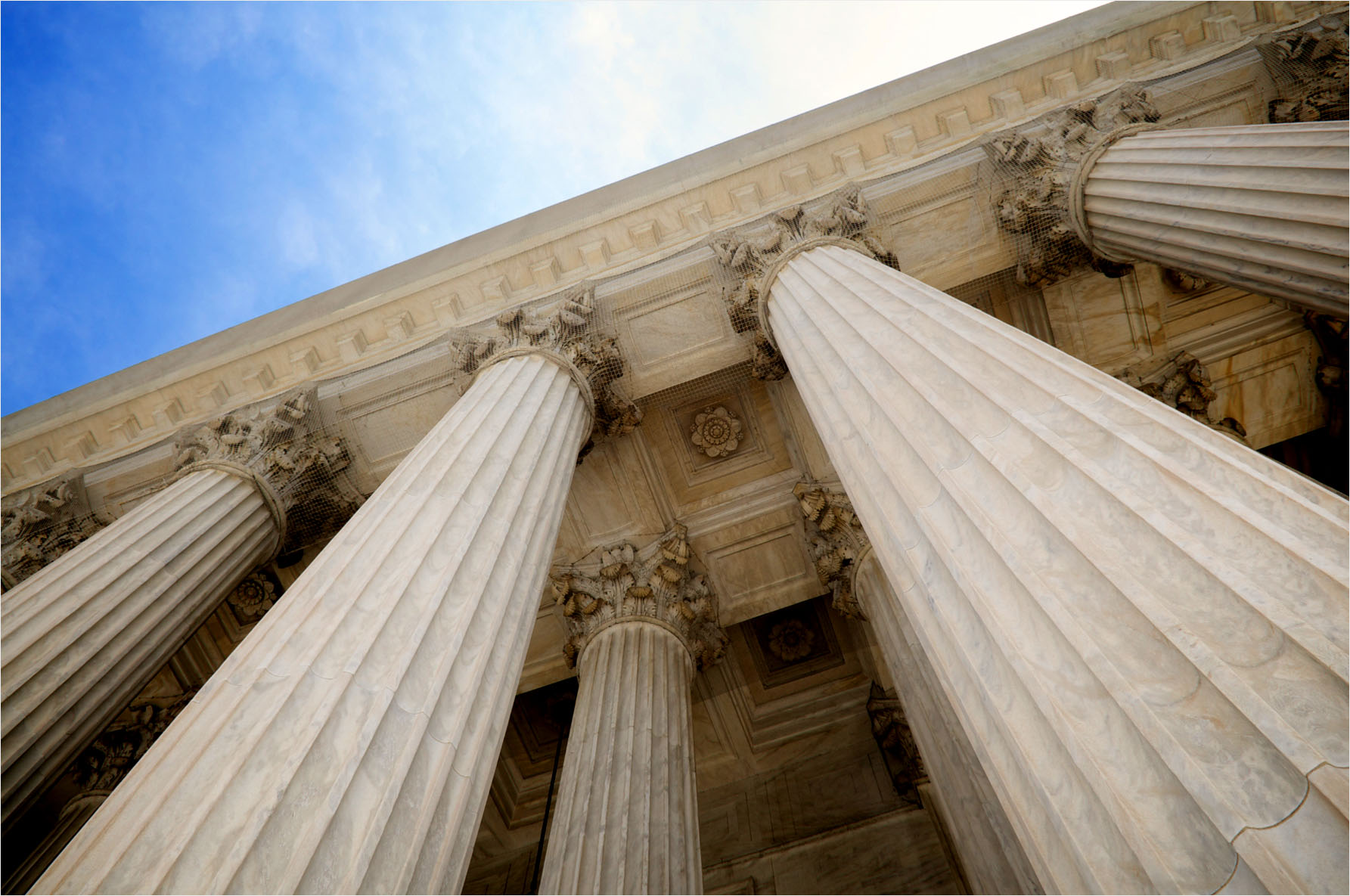 